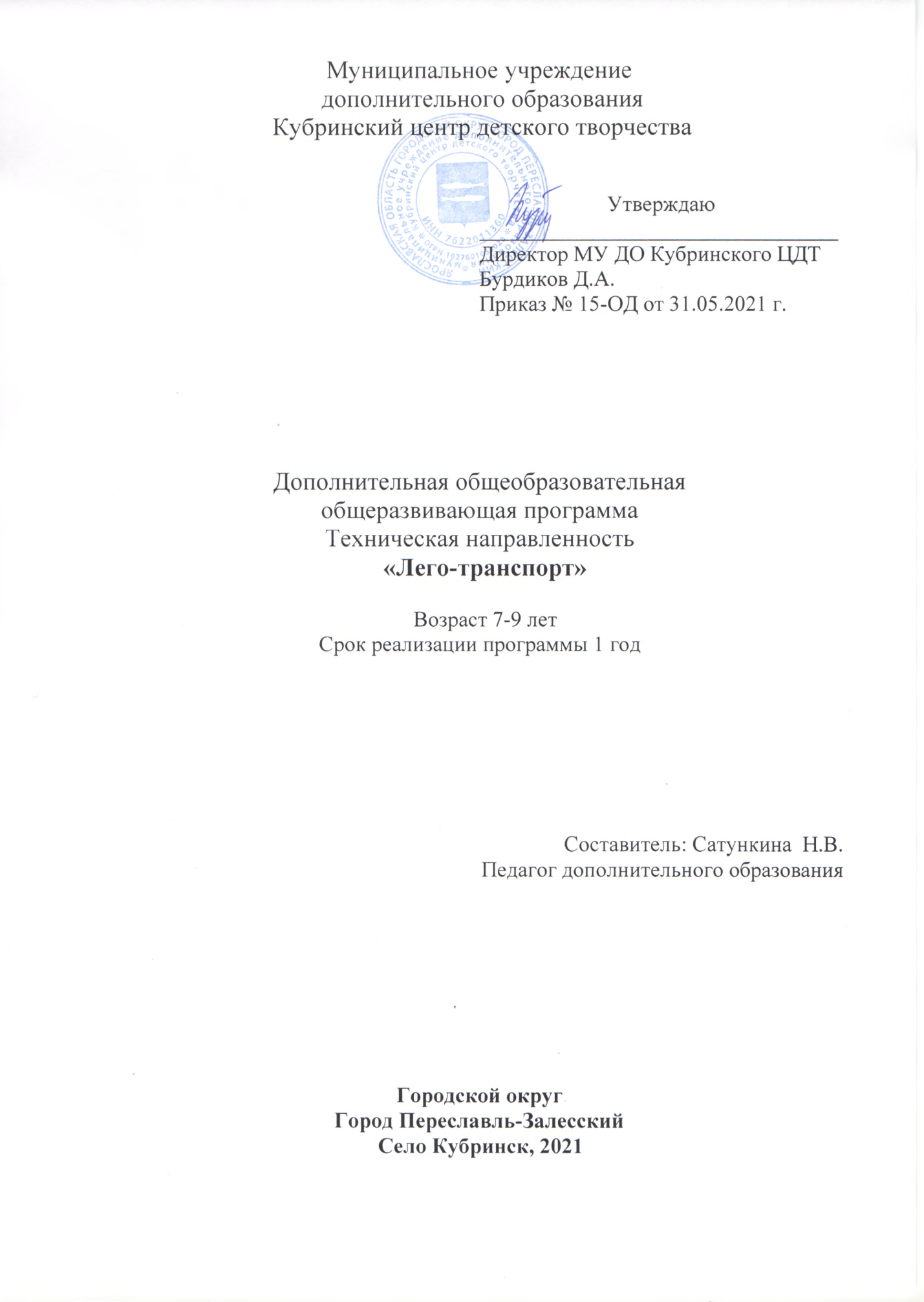                                                                  Пояснительная запискаЛего-конструирование – это универсальная методика знакомства с начальным техническим моделированием в период дошкольного и школьного детства, включающая вариативную линейку различных направлений, отличающихся объектом конструирования: город, животные, машины и т.д.Лего-транспорт – это одно из направлений начального технического лего-творчества, связанное с воспроизведением (лего-конструированием) моделей транспортной техники: машин, самолетов, судов и т.п.Дополнительная общеобразовательная общеразвивающая программа «Лего-транспорт» представляет собой модель организации образовательного процесса, ориентированного на знакомство учащихся с миром транспортной техники и на развитие навыков лего-конструирования в процессе лего-стилизации моделей транспортной техники.Программа Лего-транспорт предполагает возможности обучения детей с ограниченными возможностями здоровья (ОВЗ) в составе общей группы с нозологиями:- слабослышащие;- дети с нарушением речи.Программа разработана в муниципальном учреждении дополнительного образования согласно требованиям основных нормативно-правовых документов федерального уровня [1-5] и рекомендациям федерального и регионального уровня по разработке дополнительных общеобразовательных программ в условиях перехода на персонифицированное дополнительное образование.                                    Актуальность программыАктуальность программы определяется популярностью среди родителей и учащихся, являющихся заказчиками дополнительных образовательных услуг, запроса на программы по лего-конструированию.Содержание данной программы обусловлено необходимостью решения проблемы социально - педагогической реабилитации детей с ограниченными возможностями здоровья (ОВЗ) и направлена на создание благоприятных условий для их творческой деятельности и самореализации.Программа ориентирована не только на формирование знаний, умений, навыков в области технического творчества, на развитие эстетического вкуса, но и на создание оригинальных произведений, отражающих творческую индивидуальность, представления детей об окружающем мире.Особая актуальность данной программы в том, что в ней могут совместно обучаться дети без проблем со здоровьем и дети с ОВЗ.                                 Направленность программыНаправленность программы: техническая, так как программа ориентирована на развитие у учащихся конструкторских и изобретательских способностей, абстрактного и пространственного мышления в процессе технического лего-конструирования.Программа носит образовательно-развивающий характер, направлена на раскрытие индивидуальных психологических особенностей.                                                 Вид программы                  Отличительные особенности программыПрограмма является адаптированной, по профилю техническое творчество, приспособленной для обучения детей с ОВЗ.Отличительная особенность программы в том, что она позволяет применить индивидуальный подход, чередовать занятия и отдых в зависимости от состояния ребенка, и предусматривает вариативность в выборе практического материала, технологий, в зависимости от возможностей его здоровья, как физического, так и психического. Это дает возможность приобщить ребенка к творчеству. Ребенок, особенно ребенок с ОВЗ, должен получать радость от занятий, оттого, что у него все получилось. Именно тогда у него возникает желание заниматься дальше, именно тогда он самореализуется и самоутверждается.                                        Цель программыФормирование навыков пространственного и абстрактного мышления у детей без отклонений и у детей с ОВЗ в процессе конструирования стилизованных моделей транспортной техники.                                       Задачи программыОбучающие:- познакомить с основными приемами технического лего-конструирования;-  развивать навыки технического лего-конструирования;- научить создавать различные конструкции по рисунку, схеме, условиям, по словесной инструкции; Развивающие: - формировать внимательность (устойчивость и концентрацию внимания).- развить умение составлять алгоритм действий для выполнения задач.- развить умение анализировать ситуацию и самостоятельно находить ответы на вопросы путем логических рассуждений; - развить умение составлять план действий и применять его для решения практических задач;Воспитательные: - научить действовать сплоченно в составе команды; - воспитать волевые качества, такие как собранность, терпение, настойчивость; - выработать стремление к достижению поставленной цели.                                   Ожидаемые результаты обучающиеся будут знать:- основные приемы конструирования; - способы и приемы соединения деталей;- правила техники безопасности; - основные виды архитектурных строений; - основные виды механизмов и техники;- основные приемы технического лего-конструирования, среди них: простая кладка, ступенчатая кладка, перекрытие и т.п.;обучающиеся будут уметь:- читать графические изображения;- собирать макеты различных строений и технических устройств, внешне напоминающие оригиналы; - строить некоторые движущиеся механизмы;- создавать реально действующие модели;- демонстрировать работу моделей; - конструировать и программировать модель, автономно выполняющую несложные задания.- обучающиеся приобретут навыки технического лего-конструирования на примере конструирования моделей наземного, воздушного, водного и космического транспорта;- у обучающихся будет сформирована внимательность (устойчивость и концентрация внимания).Возраст обучающихся 7-9 летОсобенности комплектования групп:-набор учащихся с ОВЗ в группу производится по их желанию без предварительного конкурсного отбора, с учетом рекомендаций психолого-медико-педагогической комиссии;-максимальное количество обучающихся с ОВЗ в группе –3 человека.Наполняемость группы 13-18 человек.Прием учащихся без нарушений и отклонений производится на основе письменного заявления родителей (законных представителей).Объем и срок реализации программыПрограмма рассчитана на один год обучения144 учебных часаФормы и режим занятийДля учащихся с ОВЗ: продолжительность занятия: -    1 класс -35 мин; - 2 класс - 40мин. В середине каждого занятия проводится физкультурная минутка. Основной формой организации деятельности учащихся на занятии является групповая, с индивидуальным подходом к каждому учащемуся.Занятия проводятся два раза в неделю по 2 часа с перерывом 15 минут в соответствии с расписанием Кубринского ЦДТ. Методика проведения, содержание занятий может измениться в зависимости от состояния здоровья ребенка, его настроения, непредвиденных семейных ситуаций и других обстоятельств.                                         Календарный  учебный график         Форма подведения итогов         - открытое занятие для родителей.	                                             Учебно-тематический план                                              Содержание программыВведение. Техника безопасности. (5 часов).Теория. Понятие «конструктор». История конструктора Lego (мультфильм «История Lego»). Классификация конструкторов Lego. Спецификация деталей конструктора Lego. Необычные постройки из Lego (видеоролики «Lego-машины», «Lego-механизмы» и т.п.). Инструкции по сборке моделей из деталей Lego. Виды крепежа деталей Lego. Музей Lego в городе Билунн (видеоролик «LegoHouse»). Инструктаж по технике безопасности на занятии.Практика. Входная диагностика способностей учащихся (тест на диагностику избирательности внимания). Задание-упражнение «Найди и назови деталь». Раздел 1. Авиационный лего-транспорт (20 часов).Теория. История авиационного транспорта. Примеры авиационного транспорта: название, назначение, конструктивные особенности. Примеры моделей авиационного лего-транспорта.Практика. Выполнение стилизованных лего-моделей авиационного транспорта: самолетов, вертолетов и т.д. Раздел 2. Железнодорожный лего-транспорт (20часов).Теория. История железнодорожного транспорта. Примеры железнодорожного транспорта: название, назначение, конструктивные особенности. Примеры железнодорожного лего-транспорта.Практика. Выполнение стилизованных лего-моделей железнодорожного транспорта: поездов, вагонов, локомотивов и т.д. Раздел 3. Космический лего-транспорт (20 часов).Теория. История космического транспорта. Примеры космического транспорта: название, назначение, конструктивные особенности. Примеры космического лего-транспорта.Практика. Выполнение стилизованных лего-моделей космического транспорта: ракет, спутников, космических станций и т.д. Раздел 4. Автомобильный лего-транспорт (20 часов).Теория. История автомобильного транспорта. Примеры автомобильного транспорта: название, назначение, конструктивные особенности. Примеры автомобильного лего-транспорта.Практика. Выполнение стилизованных лего-моделей автомобильного транспорта: легковых, грузовых автомобилей. Раздел 5. Военный лего-транспорт (40 часов).Теория. История военного транспорта. Примеры военного транспорта: название, назначение, конструктивные особенности. Примеры военного лего-транспорта.Практика. Выполнение стилизованных лего-моделей военного транспорта: танков, самолетов и т.д. Раздел 6. Водный лего-транспорт (16 часов).Теория. История водного транспорта. Примеры водного транспорта: название, назначение, конструктивные особенности. Примеры водного лего-транспорта.Практика. Выполнение стилизованных лего-моделей водного транспорта: кораблей, парусников, катеров и т.д. Аттестация (3 часа).Промежуточная аттестация (в декабре). Итоговая аттестация (в мае).  ОБЕСПЕЧЕНИЕМатериально-техническое обеспечение: учебный класс, оснащенный:учебной мебелью (столы и стулья);демонстрационной учебной техникой (ноутбук);игровыми средствами обучения (наборы Lego Classic, Lego-пластины). Дидактическое обеспечение программы:иллюстрированные энциклопедии о транспорте;аудиовизуальные материалы.Методическое обеспечение программы:педагогические технологии игровой деятельности;методы обучения: словесные, наглядные, игровые.                              Контрольно-измерительные материалы.              МОНИТОРИНГ ОБРАЗОВАТЕЛЬНЫХ РЕЗУЛЬТАТОВДля успешной реализации программы проводится систематическое отслеживание результатов деятельности обучающихся.- участие во внутренних конкурсах;- соревнования между учащимися объединения;- журнал посещаемости;- материал анкетирования родителей;- тестирование.Мониторинг проводится периодически, используются следующие виды контроля: • начальный контроль – ноябрь – декабрь. • промежуточный контроль – апрель. • итоговый контроль - май.                                          Критерии и показатели мониторингаСПИСОК ИНФОРМАЦИОННЫХ ИСТОЧНИКОВ                                           Для педагогаКайе, В.А. Конструирование и экспериментирование с детьми 5-8 лет: методическое пособие [Текст] / В.А. Кайе. – М.: творческий центр «Сфера», 2018. – 128 с.Мельникова, О.В. Лего-конструирование. 5-10 лет: программа, занятия. 32 конструкторские модели. [Текст] / О.В. Мельникова. – М., изд-во «Учитель», 2019. – 51 с.                                            Для учащихсяАревшатян, А.А. LEGO книга идей [Текст] / А.А. Аревшатян, Ю.С. Волченко. – М.: издательство «Эксмо», 2013. –  200 с.Дис, С. LEGO удивительные творения [Текст] / С. Дис. – М.: издательство «Эксмо», 2017. – 184 с.Хьюго, С. LEGO энциклопедия фактов [Текст] / С. Хьюго. – М.: издательство «Эксмо», 2017. – 240 с.                           Нормативно-правовые документы1. Концепция развития дополнительного образования детей (утв. распоряжением Правительства РФ от 4.09.2014 года № 1726-р) [Электронный ресурс]. – Режим доступа: http://минобрнауки.рф/документы/ajax/4429 (официальный сайт Министерства образования и науки РФ)2. Порядок организации и осуществления образовательной деятельности по дополнительным общеобразовательным программам (утв. Приказом Министерства просвещения РФ от 09.11.2018 года № 196) [Электронный ресурс]. – Режим доступа: https://www.garant.ru/products/ipo/prime/doc/72016730/ (информационно-правовой портал «Гарант»)  3. Постановление Главного государственного санитарного врача РФ от 28 сентября 2020 г. N 28 "Об утверждении Санитарных правил 2.4.3648-20 "Санитарно-эпидемиологические требования к организациям воспитания и обучения, отдыха и оздоровления детей и молодежи". 4. Стратегия развития воспитания в Российской Федерации на период до 2025 года (утв. распоряжением Правительства Российской Федерации от 29.05.2015 года № 996-р) [Электронный ресурс]. – Режим доступа: http://www.consultant.ru/law/hotdocs/43281.html/ (справочная правовая система «Консультант-Плюс»)5. Федеральный закон «Об образовании в Российской Федерации» № 273-ФЗ от 29.12.2012 года [Электронный ресурс]. – Режим доступа: http://base.garant.ru/70291362/ (информационно-правовой портал «Гарант»)Дата начала.Дата окончания.Количество учебных недель.Количество часов в год.Место проведенияРежим занятий.01.09.31.05.        36       144Кубринский центр детского творчества.2 дня в неделю по 2 часа.№ п/п                      Раздел Количество часовКоличество часовКоличество часов№ п/п                      Раздел всеготеория практикаВведение. Техника безопасности.5231.Авиационный лего-транспорт.20515Железнодорожный лего-транспорт.20416Космический лего-транспорт.20416Автомобильный лего-транспорт.20416Военный лего-транспорт.40832Водный лего-транспорт.16412Аттестация.312Итого14432112                    Время проведения                   Цель проведенияВ начале учебного годаОпределить уровень развития обучающихся, их творческие способности, задатки, лидерские качестваВ середине учебного годаОпределить степень усвоения обучающимися учебного материала: определить их готовность к усвоению нового материала: выявить уровень их ответственности и заинтересованности в обучении; выявить обучающихся отстающих и опережающих обучениеИтоговый контрольОпределить изменения в показателях уровня развития личности обучающегося, его творческих способностей; определить результаты обучения; ориентировать обучающихся на дальнейшее обучение; получить сведения для совершенствования программы и методов обученияЗадачиЗадачи   КритерииПоказателиПоказатели Методы Методы                                                      Задачи обучения                                                      Задачи обучения                                                      Задачи обучения                                                      Задачи обучения                                                      Задачи обучения                                                      Задачи обучения                                                      Задачи обученияОбучающие:- познакомить с основными приемами технического лего-конструирования;-  развивать навыки технического лего-конструирования;- научить создавать различные конструкции по рисунку, схеме, условиям, по словесной инструкции; Обучающие:- познакомить с основными приемами технического лего-конструирования;-  развивать навыки технического лего-конструирования;- научить создавать различные конструкции по рисунку, схеме, условиям, по словесной инструкции; Уровень соответствия теоретических знаний обучающегося программным требованиям.- Низкий уровень.- Средний уровень.- Высокий уровень- Низкий уровень.- Средний уровень.- Высокий уровеньТестирование,контрольный опрос, конкурсы, оценка и анализ работ обучающихсяТестирование,контрольный опрос, конкурсы, оценка и анализ работ обучающихся                                                        Задачи развития                                                        Задачи развития                                                        Задачи развития                                                        Задачи развития                                                        Задачи развития                                                        Задачи развития                                                        Задачи развитияРазвивающие: - формировать внимательность (устойчивость и концентрацию внимания).- развить умение составлять алгоритм действий для выполнения задач.- развить умение анализировать ситуацию и самостоятельно находить ответы на вопросы путем логических рассуждений; - развить умение составлять план действий и применять его для решения практических задач; Уровень   развития внимания, памяти, критического мышления,способности работать в команде Уровень   развития внимания, памяти, критического мышления,способности работать в команде Уровень   развития внимания, памяти, критического мышления,способности работать в команде- Низкий уровень.- Средний уровень- Высокий уровень- Низкий уровень.- Средний уровень- Высокий уровеньСобеседование, игра, беседа, тестирование,наблюдение                                                   Задачи воспитания                                                   Задачи воспитания                                                   Задачи воспитания                                                   Задачи воспитания                                                   Задачи воспитания                                                   Задачи воспитания                                                   Задачи воспитанияВоспитательные: - научить действовать сплоченно в составе команды; - воспитать волевые качества, такие как собранность, терпение, настойчивость; - выработать стремление к достижению поставленной цели. Уровень развития личностных качеств: внимания,аккуратности, трудолюбия, взаимопомощи Уровень развития личностных качеств: внимания,аккуратности, трудолюбия, взаимопомощи Уровень развития личностных качеств: внимания,аккуратности, трудолюбия, взаимопомощи- Низкий уровень- Средний уровень- Высокий уровень- Низкий уровень- Средний уровень- Высокий уровеньНаблюдение, собеседование,фиксация личностных достижений